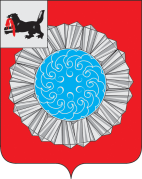 АДМИНИСТРАЦИЯ МУНИЦИПАЛЬНОГО ОБРАЗОВАНИЯ СЛЮДЯНСКИЙ РАЙОНП О С Т А Н О В Л Е Н И Ег. Слюдянкаот 22.06.2016 г.  № 212Об  утверждении административного регламента предоставления муниципальной услуги«Предоставление земельных участков, находящихся в муниципальной собственности муниципального образования Слюдянский район, на торгах»В целях повышения требований к качеству и доступности предоставления муниципальных услуг, в соответствии с Федеральными законами от 06 октября 2003 года № 131-ФЗ «Об общих принципах организации местного самоуправления в Российской Федерации»,  от 27 июля 2010 года № 210-ФЗ «Об организации предоставления государственных и муниципальных услуг», руководствуясь постановлением администрации муниципального образования Слюдянский район от 30 декабря 2011 года № 1886 «Об утверждении Порядка разработки и утверждения административных регламентов исполнения муниципальных функций и Порядка разработки и утверждения административных регламентов предоставления муниципальных услуг», статьями  38, 47 Устава муниципального образования Слюдянский район (новая редакция), зарегистрированного постановлением Губернатора Иркутской области от 30 июня 2005 года № 303-П, ПОСТАНОВЛЯЮ:1. Утвердить административный регламент предоставления муниципальной услуги «Предоставление земельных участков, находящихся в муниципальной собственности муниципального образования Слюдянский район, на торгах» (Приложение № 1).2. Опубликовать настоящее постановление в приложении к газете «Славное море», а также разместить на официальном сайте администрации муниципального образования Слюдянский район в информационно-телекоммуникационной сети «Интернет» (www.sludyanka.ru) в разделе «Администрация муниципального района/МКУ «Комитет по управлению муниципальным имуществом и земельным отношениям муниципального образования Слюдянский район»/Положения, административные регламенты».3. Контроль за исполнением настоящего постановления возложить на председателя МКУ «Комитет по управлению муниципальным имуществом и земельным отношениям муниципального образования Слюдянский район», заместителя мэра муниципального образования Слюдянский район Стаценскую Л.В.Мэр муниципального образованияСлюдянский район                                                           			                А.В. ДолжиковПРИЛОЖЕНИЕ № 1к постановлению администрацииМО Слюдянский районот 22.06.2016 г.  № 212АДМИНИСТРАТИВНЫЙ РЕГЛАМЕНТПРЕДОСТАВЛЕНИЯ МУНИЦИПАЛЬНОЙ УСЛУГИ «ПРЕДОСТАВЛЕНИЕ ЗЕМЕЛЬНЫХ УЧАСТКОВ, НАХОДЯЩИХСЯВ МУНИЦИПАЛЬНОЙ СОБСТВЕННОСТИ МУНИЦИПАЛЬНОГО ОБРАЗОВАНИЯ СЛЮДЯНСКИЙ РАЙОН, НА ТОРГАХ»Раздел I. ОБЩИЕ ПОЛОЖЕНИЯГлава 1. ПРЕДМЕТ РЕГУЛИРОВАНИЯ АДМИНИСТРАТИВНОГО РЕГЛАМЕНТА1. Настоящий Административный регламент разработан в соответствии с Федеральным законом от 27 июля 2010 года № 210-ФЗ «Об организации предоставления государственных и муниципальных услуг», постановлением администрации муниципального образования Слюдянский район от 30 декабря 2011 года № 1886 «Об утверждении Порядка разработки и утверждения административных регламентов исполнения муниципальных функций и Порядка разработки и утверждения административных регламентов предоставления муниципальных услуг».2. Целью настоящего Административного регламента является обеспечение открытости порядка предоставления муниципальной услуги «Предоставление земельных участков, находящихся в муниципальной собственности муниципального образования Слюдянский район, на торгах» (далее - муниципальная услуга), повышения качества ее исполнения, создания условий для участия граждан, юридических лиц, индивидуальных предпринимателей в отношениях, возникающих при предоставлении муниципальной услуги.3. Настоящий Административный регламент устанавливает порядок и стандарт предоставления муниципальной услуги, а также состав, последовательность и сроки выполнения административных процедур при ее предоставлении.Глава 2. КРУГ ЗАЯВИТЕЛЕЙ4. Заявителями муниципальной услуги являются физические и юридические лица, а также их представители (далее - заявители).Глава 3. ТРЕБОВАНИЯ К ПОРЯДКУ ИНФОРМИРОВАНИЯО ПРЕДОСТАВЛЕНИИ МУНИЦИПАЛЬНОЙ УСЛУГИ5. Для получения информации по вопросам предоставления муниципальной услуги и ходе предоставления муниципальной услуги (далее - информация) заявители обращаются в структурное подразделение администрации муниципального образования Слюдянский район - муниципальное казенное учреждение «Комитет по управлению муниципальным имуществом и земельным отношениям муниципального образования Слюдянский район» (далее – КУМИ администрации муниципального района).6. Информация предоставляется:1) при личном контакте с заявителями;2) с использованием средств телефонной, факсимильной и электронной связи, в том числе через официальный сайт администрации муниципального образования Слюдянский район в информационно-телекоммуникационной сети «Интернет»  http://www.sludyanka.ru, а также через региональную государственную информационную систему «Региональный портал государственных и муниципальных услуг Иркутской области» в информационно-телекоммуникационной сети «Интернет» - http://38.gosuslugi.ru (далее – Портал);3) письменно - в случае письменного обращения заявителя;4) через многофункциональные центры предоставления государственных и муниципальных услуг (далее - МФЦ).7. Должностное лицо КУМИ администрации муниципального района, осуществляющее предоставление информации, должно принять все необходимые меры по предоставлению заявителю исчерпывающей информации по вопросу обращения, в том числе с привлечением других должностных лиц КУМИ администрации муниципального района.8. Должностные лица предоставляют информацию по следующим вопросам:1) о КУМИ администрации муниципального района, осуществляющем предоставление муниципальной услуги, включая информацию о месте нахождения КУМИ администрации муниципального района, графике работы, контактных телефонах, а также о МФЦ, осуществляющих предоставление данной муниципальной услуги;2) о порядке предоставления муниципальной услуги и ходе предоставления муниципальной услуги;3) об исчерпывающем перечне документов, необходимых для предоставления муниципальной услуги, и требованиях к оформлению указанных документов;4) о времени приема документов, необходимых для предоставления муниципальной услуги;5) о сроке предоставления муниципальной услуги;6) о результате предоставления муниципальной услуги;7) об исчерпывающем перечне оснований для приостановления или отказа в предоставлении муниципальной услуги;8) о порядке выдачи (направления) документов, являющихся результатом предоставления муниципальной услуги;9) о требованиях к порядку информирования о предоставлении муниципальной услуги;10) о праве заявителя на досудебное (внесудебное) обжалование действий (бездействия) и решений, принятых (осуществляемых) в ходе предоставления муниципальной услуги.9. Основными требованиями при предоставлении информации являются:1) актуальность;2) своевременность;3) достоверность предоставляемой информации;4) четкость и доступность в изложении информации;5) оперативность предоставления информации;6) полнота информации.10. Предоставление информации по телефону осуществляется путем непосредственного общения по телефону.При ответах на телефонные звонки должностные лица подробно и в вежливой (корректной) форме информируют заявителей по интересующим их вопросам. Ответ на телефонный звонок начинается с информации о наименовании КУМИ администрации муниципального района,  фамилии, имени и отчестве и должности лица, принявшего телефонный звонок.При невозможности должностного лица, принявшего звонок, самостоятельно ответить на поставленные вопросы, телефонный звонок переадресовывается (переводится) на другое должностное лицо КУМИ администрации муниципального района, или же обратившемуся заявителю сообщается телефонный номер, по которому можно получить необходимую информацию.Время разговора не должно превышать 10 минут.11. Если заявителя не удовлетворяет информация, предоставленная должностным лицом КУМИ администрации муниципального района, он имеет право обратиться к председателю КУМИ администрации муниципального района.Письменные обращения заявителей (в том числе переданные при помощи почтовой, факсимильной и электронной связи) о представлении информации по предоставлению муниципальной услуги рассматриваются должностными лицами в течение тридцати дней со дня регистрации обращения.Днем регистрации обращения является день его поступления в КУМИ администрации муниципального района.Ответ на обращение, поступившее в КУМИ администрации муниципального района, в течение срока рассмотрения обращения направляется почтовой, факсимильной связью по адресу/телефону, которые указаны в обращении.Ответ на обращение, переданное при помощи электронной связи, в течение срока рассмотрения обращения направляется с помощью информационно-телекоммуникационной сети «Интернет» на адрес электронной почты, с которого поступило обращение.12. Информация о КУМИ администрации муниципального района, порядке предоставления муниципальной услуги, а также порядке получения информации по вопросам предоставления муниципальной услуги и ходе предоставления муниципальной услуги размещается:1) на стендах, расположенных в помещениях, занимаемых КУМИ администрации муниципального района;2) на официальном сайте администрации муниципального образования Слюдянский район в информационно-телекоммуникационной сети «Интернет»  http://www.sludyanka.ru;3) на Портале, электронный адрес в информационно-телекоммуникационной сети «Интернет»  - http://38.gosuslugi.ru.13. На стендах, расположенных в помещениях, занимаемых КУМИ администрации муниципального района, размещается следующая информация:1) о КУМИ администрации муниципального района, осуществляющем предоставление муниципальной услуги, включая информацию о месте нахождения КУМИ администрации муниципального района, графике работы КУМИ администрации муниципального района;2) справочные телефоны; 3) адреса официальных сайтов исполнительных органов государственной власти, администрации муниципального образования Слюдянский район в информационно-телекоммуникационной сети «Интернет»;4) порядок получения информации заявителями по вопросам предоставления муниципальной услуги;5) текст настоящего Административного регламента с приложениями.14. Информация о КУМИ администрации муниципального района:а) юридический адрес: 665904, Иркутская область, г.Слюдянка, ул.Ленина, 83А; б) место нахождения: Иркутская область, г.Слюдянка, ул.Ржанова, 4, (2 этаж);в) почтовый адрес для направления документов и обращений: 665904, Иркутская область, г.Слюдянка, ул.Ржанова, 4;г) телефон: 8 (39544) 51-2-52 (факс), телефон (39544) 51-3-90;д) адрес электронной почты:  kumi@slud.ru;15. График работы КУМИ администрации муниципального района: понедельник - пятница, часы работы с 8-00 час. до 17-00 час., перерыв с 12-00 час. до 13-00 час.16. График приема заявителей: понедельник-пятница – с 8.00 час. до 12.00 час.17. Информация о предоставлении муниципальной услуги предоставляется бесплатно.Раздел II. СТАНДАРТ ПРЕДОСТАВЛЕНИЯ МУНИЦИПАЛЬНОЙ УСЛУГИГлава 4. НАИМЕНОВАНИЕ МУНИЦИПАЛЬНОЙ УСЛУГИ18. Под муниципальной услугой в настоящем административном регламенте понимается предоставление земельных участков, находящихся в муниципальной собственности муниципального образования Слюдянский район, на торгах.Глава 5. НАИМЕНОВАНИЕ ИСПОЛНИТЕЛЬНОГО ОРГАНА,ПРЕДОСТАВЛЯЮЩЕГО МУНИЦИПАЛЬНУЮ УСЛУГУ19. Предоставление муниципальной услуги осуществляется структурным подразделением администрации муниципального образования Слюдянский район (далее – администрация муниципального района) - исполнительного органа местного самоуправления, осуществляющим функции по управлению муниципальной собственностью муниципального образования Слюдянский район в сфере управления и распоряжения землями и земельными участками – КУМИ администрации муниципального района.20. При предоставлении муниципальной услуги КУМИ администрации муниципального района осуществляет межведомственное информационное взаимодействие с:- филиалом Федерального государственного бюджетного учреждения «Федеральная кадастровая палата Федеральной службы государственной регистрации, кадастра и картографии» по Иркутской области;- Управлением Федеральной налоговой службы по Иркутской области. Информация о месте нахождения и графиках работы данных органов и организаций может быть получена на их официальных сайтах в информационно-телекоммуникационной сети «Интернет» или по справочным телефонам.Официальный сайт филиала Федерального государственного бюджетного учреждения «Федеральная кадастровая палата Федеральной службы государственной регистрации, кадастра и картографии» по Иркутской области - www.to38.rosreestr.ru, адрес электронной почты: fgu38@u38.rosreestr.ru; официальный сайт Управления Федеральной налоговой службы по Иркутской области - www.r38.nalog.ru.21. При предоставлении муниципальной услуги КУМИ администрации муниципального района не вправе требовать от заявителя осуществления действий, в том числе согласований, необходимых для получения муниципальной услуги и связанных с обращением в иные государственные органы, органы местного самоуправления и организации, за исключением получения услуг, включенных в перечень услуг, которые являются необходимыми и обязательными для предоставления муниципальных услуг, утвержденный решением Думы муниципального образования Слюдянский район.Глава 6. ОПИСАНИЕ РЕЗУЛЬТАТА ПРЕДОСТАВЛЕНИЯМУНИЦИПАЛЬНОЙ УСЛУГИ22. Результатом предоставления муниципальной услуги является:1) распоряжение администрации муниципального образования Слюдянский район о проведении торгов;2) письмо администрации муниципального образования Слюдянский район об отказе в проведении торгов.Глава 7. СРОК ПРЕДОСТАВЛЕНИЯ МУНИЦИПАЛЬНОЙ УСЛУГИ,В ТОМ ЧИСЛЕ С УЧЕТОМ НЕОБХОДИМОСТИ ОБРАЩЕНИЯ В ОРГАНИЗАЦИИ,УЧАСТВУЮЩИЕ В ПРЕДОСТАВЛЕНИИ МУНИЦИПАЛЬНОЙ УСЛУГИ, СРОКПРИОСТАНОВЛЕНИЯ ПРЕДОСТАВЛЕНИЯ МУНИЦИПАЛЬНОЙ УСЛУГИВ СЛУЧАЕ, ЕСЛИ ВОЗМОЖНОСТЬ ПРИОСТАНОВЛЕНИЯ ПРЕДУСМОТРЕНАЗАКОНОДАТЕЛЬСТВОМ РОССИЙСКОЙ ФЕДЕРАЦИИ И ИРКУТСКОЙ ОБЛАСТИ,СРОК ВЫДАЧИ (НАПРАВЛЕНИЯ) ДОКУМЕНТОВ, ЯВЛЯЮЩИХСЯ РЕЗУЛЬТАТОМПРЕДОСТАВЛЕНИЯ МУНИЦИПАЛЬНОЙ УСЛУГИ23. Срок предоставления муниципальной услуги включает в себя:1) принятие распоряжения - в течение 2 месяцев со дня поступления заявления в администрацию муниципального образования Слюдянский район;2) подготовка и подписание письма администрации муниципального образования Слюдянский район об отказе в проведении торгов - в течение 2 месяцев со дня поступления заявления в администрацию муниципального образования Слюдянский район.24. Сроки выдачи (направления) документов, фиксирующих конечный результат предоставления муниципальной услуги:1) копия распоряжения - в течение 3 рабочих дней со дня его принятия;2) письмо об отказе в проведении торгов - в течение 3 рабочих дней со дня его принятия.25. Срок приостановления предоставления муниципальной услуги законодательством не предусмотрен.Глава 8. ПЕРЕЧЕНЬ НОРМАТИВНЫХ ПРАВОВЫХ АКТОВ, РЕГУЛИРУЮЩИХОТНОШЕНИЯ, ВОЗНИКАЮЩИЕ В СВЯЗИ С ПРЕДОСТАВЛЕНИЕММУНИЦИПАЛЬНОЙ УСЛУГИ26. Предоставление муниципальной услуги осуществляется в соответствии со следующими нормативными правовыми актами:1) Конституцией Российской Федерации (Российская газета, 1993, 25 декабря);2) Гражданским кодексом Российской Федерации (часть первая) от 30 ноября 1994 года N 51-ФЗ («Собрание законодательства Российской Федерации», 5 декабря 1994 года, N 32, ст. 3301);3) Гражданским кодексом Российской Федерации (часть вторая) от 26 января 1996 года N 14-ФЗ («Собрание законодательства Российской Федерации», 29 января 1996 года, N 5, ст. 410);4) Земельным кодексом Российской Федерации от 25 октября 2001 года N 136-ФЗ («Собрание законодательства Российской Федерации», 29 октября 2001 года, N 44, статья 4147);5) Градостроительным кодексом Российской Федерации от 29 декабря 2004 года (N 190-ФЗ «Российская газета», N 290, 30.12.2004);6) Федеральным законом Российской Федерации от 25 октября 2001 года N 137-ФЗ «О введении в действие Земельного кодекса Российской Федерации» («Собрание законодательства Российской Федерации», 29 октября 2001 года, N 44, ст. 4148);7) Федеральным законом от 29 декабря 2004 года N 191-ФЗ «О введении в действие Градостроительного кодекса Российской Федерации» («Российская газета», N 290, 30 декабря 2004 год);8) Федеральным законом от 21 июля 1997 года N 122-ФЗ «О государственной регистрации прав на недвижимое имущество и сделок с ним» («Собрание законодательства Российской Федерации», 28 июля 1997 года, N 30, ст. 3594);9) Федеральным законом от 24 июля 2007 года N 221-ФЗ «О государственном кадастре недвижимости» («Собрание законодательства Российской Федерации», 30 июля 2007 года, N 31, ст. 4017);10) Федеральным законом от 18 июня 2001 года N 78-ФЗ «О землеустройстве» («Российская газета», N 118 - 119, 23 июня 2001 год);11) Федеральным законом от 27 июля 2010 года N 210-ФЗ «Об организации предоставления государственных и муниципальных услуг» («Российская газета», N 168, 30 июля 2010 год);12) приказом Министерства экономического развития Российской Федерации от 27 февраля 2010 года N 75 «Об установлении порядка предоставления сведений, внесенных в государственный кадастр недвижимости» («Российская газета» от 14 апреля 2010 года N 78);13) приказом Федеральной налоговой службы от 31 марта 2009 года N ММ-7-6/148@ «Об утверждении Порядка предоставления в электронном виде открытых и общедоступных сведений, содержащихся в Едином государственном реестре юридических лиц и в Едином государственном реестре индивидуальных предпринимателей» (Бюллетень нормативных актов федеральных органов исполнительной власти от 6 июля 2009 года N 27);14) Законом Иркутской области от 21 декабря 2006 года N 99-оз «Об отдельных вопросах использования и охраны земель в Иркутской области» (Ведомости Законодательного Собрания Иркутской области, 2007, N 27, т. 1);15) Уставом муниципального образования Слюдянский район (принят решением Думы муниципального образования Слюдянский район от 20 июня 2005 года № 28 IV-рд);16) постановлением администрации  муниципального образования Слюдянский район от 01 февраля 2011 года № 88 «Об утверждении Положения о муниципальном казенном учреждении «Комитет по управлению муниципальным имуществом и земельным отношениям муниципального образования Слюдянский район»;17) постановлением администрации муниципального образования Слюдянский район от 30 декабря 2011 года № 1886 «Об утверждении Порядка разработки и утверждения административных регламентов исполнения муниципальных функций и Порядка разработки и утверждения административных регламентов предоставления муниципальных услуг»;18) решением Думы муниципального образования Слюдянский район от 25 июня 2015 года № 34-VI рд «Об утверждении Порядков предоставления земельных участков, находящихся в муниципальной собственности муниципального образования Слюдянский район».Глава 9. ИСЧЕРПЫВАЮЩИЙ ПЕРЕЧЕНЬ ДОКУМЕНТОВ, НЕОБХОДИМЫХВ СООТВЕТСТВИИ С НОРМАТИВНЫМИ ПРАВОВЫМИ АКТАМИДЛЯ ПРЕДОСТАВЛЕНИЯ МУНИЦИПАЛЬНОЙ УСЛУГИ И УСЛУГ, КОТОРЫЕЯВЛЯЮТСЯ НЕОБХОДИМЫМИ И ОБЯЗАТЕЛЬНЫМИ ДЛЯ ПРЕДОСТАВЛЕНИЯМУНИЦИПАЛЬНОЙ УСЛУГИ, ПОДЛЕЖАЩИХ ПРЕДСТАВЛЕНИЮ ЗАЯВИТЕЛЕМ27. К документам, необходимым для предоставления муниципальной услуги, относятся:1) заявление о предоставлении земельного участка на торгах по форме согласно Приложению 1 к настоящему административному регламенту;2) копия паспорта или иного документа, удостоверяющего личность заявителя, - для физических лиц;3) документы, подтверждающие полномочия лица, подписавшего заявление (для физических лиц - нотариально удостоверенная доверенность, для юридических лиц - доверенность, документ о назначении руководителя: протокол общего собрания, решение единственного учредителя общества);4) заверенный перевод на русский язык документов о государственной регистрации юридического лица в соответствии с законодательством иностранного государства в случае, если заявителем является иностранное юридическое лицо.28. КУМИ администрации муниципального района не вправе требовать от заявителя представления документов, не предусмотренных пунктом 27 настоящего административного регламента.29. Документы, представляемые заявителями, должны соответствовать следующим требованиям:1) должны иметь печати, подписи уполномоченных должностных лиц органов государственной власти, органов местного самоуправления, иных организаций, выдавших данные документы или удостоверивших подлинность копий документов (в случае получения документа в форме электронного документа, он должен быть подписан электронной подписью);2) тексты документов должны быть написаны разборчиво;3) не должны иметь подчисток, приписок, зачеркнутых слов и не оговоренных в них исправлений;4) не должны быть исполнены карандашом;5) не должны иметь повреждений, наличие которых не позволяет однозначно истолковать их содержание.30. Указанная форма заявления размещена на Портале, электронный адрес в информационно-телекоммуникационной сети «Интернет»: http://38.gosuslugi.ru, на официальном сайте администрации муниципального образования Слюдянский район в информационно-телекоммуникационной сети «Интернет»  http://www.sludyanka.ru. 31. Заявление, а также иные документы, указанные в пункте 27 настоящего административного регламента, могут быть представлены в форме электронных документов, порядок оформления которых определяется нормативными правовыми актами Правительства Российской Федерации и (или) Правительства Иркутской области, и направлены в КУМИ администрации муниципального района с использованием информационно-телекоммуникационных сетей общего пользования, в том числе в информационно-телекоммуникационной сети «Интернет», включая Портал.Глава 10. ИСЧЕРПЫВАЮЩИЙ ПЕРЕЧЕНЬ ДОКУМЕНТОВ, НЕОБХОДИМЫХВ СООТВЕТСТВИИ С НОРМАТИВНЫМИ ПРАВОВЫМИ АКТАМИДЛЯ ПРЕДОСТАВЛЕНИЯ МУНИЦИПАЛЬНО	Й УСЛУГИ, КОТОРЫЕ НАХОДЯТСЯВ РАСПОРЯЖЕНИИ ГОСУДАРСТВЕННЫХ ОРГАНОВ, ОРГАНОВ МЕСТНОГОСАМОУПРАВЛЕНИЯ МУНИЦИПАЛЬНЫХ ОБРАЗОВАНИЙ ИРКУТСКОЙ ОБЛАСТИИ ИНЫХ ОРГАНОВ, УЧАСТВУЮЩИХ В ПРЕДОСТАВЛЕНИИ МУНИЦИПАЛЬНОЙУСЛУГИ, И КОТОРЫЕ ЗАЯВИТЕЛЬ ВПРАВЕ ПРЕДСТАВИТЬ32. К документам, необходимым в соответствии с нормативными правовыми актами для предоставления муниципальной услуги, которые находятся в распоряжении государственных органов, органов местного самоуправления муниципальных образований Иркутской области и иных органов, участвующих в предоставлении муниципальной услуги, и которые заявитель вправе представить, относятся:1) выписка из ЕГРЮЛ, выданная не ранее чем за три месяца до дня подачи заявления, - для юридических лиц; выписка из ЕГРИП - для индивидуальных предпринимателей.33. При предоставлении услуги запрещается требовать от заявителя:1) представления документов и информации или осуществления действий, предоставление или осуществление которых не предусмотрено нормативными правовыми актами, регулирующими отношения, возникающие в связи с предоставлением муниципальной услуги;2) представления документов и информации, которые в соответствии с нормативными правовыми актами Российской Федерации, нормативными правовыми актами Иркутской области и муниципальными правовыми актами муниципальных образований Иркутской области находятся в распоряжении государственных органов, предоставляющих муниципальную услугу, иных государственных органов, органов местного самоуправления муниципальных образований Иркутской области и (или) подведомственных государственным органам и органам местного самоуправления муниципальных образований Иркутской области организаций, участвующих в предоставлении государственных или муниципальных услуг, за исключением документов, указанных в части 6 статьи 7 Федерального закона от 27 июля 2010 года № 210-ФЗ «Об организации предоставления государственных и муниципальных услуг».Глава 11. ИСЧЕРПЫВАЮЩИЙ ПЕРЕЧЕНЬ ОСНОВАНИЙ ДЛЯ ОТКАЗАВ ПРИЕМЕ ДОКУМЕНТОВ, НЕОБХОДИМЫХ ДЛЯ ПРЕДОСТАВЛЕНИЯМУНИЦИПАЛЬНОЙ УСЛУГИ34. Основаниями для отказа в приеме документов являются:1) представление неполного перечня документов, за исключением документов, находящихся в распоряжении органов, предоставляющих государственные услуги, органов, предоставляющих муниципальные услуги, иных государственных органов, органов местного самоуправления либо подведомственных государственным органам или органам местного самоуправления и иных органов, участвующих в предоставлении государственных и муниципальных услуг;2) несоответствие документов требованиям, указанным в пункте 29 настоящего Административного регламента;3) наличие в документах нецензурных либо оскорбительных выражений, угроз жизни, здоровью и имуществу должностных лиц, участвующих в предоставлении муниципальной услуги, а также членов их семей;4) текст заявления не поддается прочтению. Ответ на заявление не дается, о чем в течение семи рабочих дней со дня регистрации заявления сообщается лицу, направившему заявление, в том случае, если его фамилия и почтовый адрес (адрес электронной почты) поддаются прочтению.35. В случае отказа в приеме документов, поданных через организации почтовой связи, КУМИ администрации муниципального района не позднее пяти рабочих дней со дня регистрации заявления и документов в КУМИ администрации муниципального района направляет заявителю либо его представителю уведомление об отказе в рассмотрении заявления по существу поставленного в нем вопроса с указанием причин отказа на адрес, указанный им в заявлении.36. В случае отказа в приеме документов, поданных путем личного обращения, должностное лицо КУМИ администрации муниципального района выдает (направляет заказным письмом) заявителю либо его представителю письменное уведомление об отказе в приеме заявления с указанием причин отказа в течение пяти рабочих дней со дня регистрации заявления и документов в КУМИ администрации муниципального района.37. В случае отказа в приеме документов, поданных в форме электронных документов, заявителю или его представителю с использованием информационно-телекоммуникационной сети «Интернет» в течение пяти рабочих дней со дня регистрации заявления и документов в КУМИ администрации муниципального района, поданных в форме электронных документов, направляется уведомление об отказе в приеме заявления и документов с указанием причин отказа на адрес электронной почты, с которого поступили заявление и документы.38. Отказ в приеме документов не препятствует повторному обращению заявителя в порядке, установленном пунктом 60 настоящего Административного регламента.Глава 12. ИСЧЕРПЫВАЮЩИЙ ПЕРЕЧЕНЬ ОСНОВАНИЙДЛЯ ПРИОСТАНОВЛЕНИЯ ИЛИ ОТКАЗА В ПРЕДОСТАВЛЕНИИМУНИЦИПАЛЬНОЙ УСЛУГИ39. Основания для приостановления предоставления муниципальной услуги законодательством Российской Федерации и Иркутской области не предусмотрены.40. Основаниями для отказа в предоставлении земельного участка, находящегося в муниципальной собственности муниципального образования Слюдянский район, на торгах является:1) границы земельного участка подлежат уточнению в соответствии с требованиями Федерального закона «О государственном кадастре недвижимости»;2) на земельный участок не зарегистрировано право муниципальной собственности муниципального образования Слюдянский район;3) в отношении земельного участка в установленном законодательством Российской Федерации порядке не определены предельные параметры разрешенного строительства, реконструкции, за исключением случаев, если в соответствии с разрешенным использованием земельного участка не предусматривается возможность строительства зданий, сооружений;4) в отношении земельного участка отсутствуют сведения о технических условиях подключения (технологического присоединения) объектов к сетям инженерно-технического обеспечения, за исключением случаев, если в соответствии с разрешенным использованием земельного участка не предусматривается возможность строительства зданий, сооружений, и случаев проведения аукциона на право заключения договора аренды земельного участка для комплексного освоения территории;5) в отношении земельного участка не установлено разрешенное использование или разрешенное использование земельного участка не соответствует целям использования земельного участка, указанным в заявлении о проведении аукциона;6) земельный участок не отнесен к определенной категории земель;7) земельный участок предоставлен на праве постоянного (бессрочного) пользования, безвозмездного пользования, пожизненного наследуемого владения или аренды;8) на земельном участке расположены здание, сооружение, объект незавершенного строительства, принадлежащие гражданам или юридическим лицам, за исключением случаев размещения сооружения (в том числе сооружения, строительство которого не завершено) на земельном участке на условиях сервитута или объекта, который предусмотрен пунктом 3 статьи 39.36 Земельного кодекса Российской Федерации и размещение которого не препятствует использованию такого земельного участка в соответствии с его разрешенным использованием;9) на земельном участке расположены здание, сооружение, объект незавершенного строительства, находящиеся в муниципальной собственности, и продажа или предоставление в аренду указанных здания, сооружения, объекта незавершенного строительства является предметом другого аукциона либо указанные здание, сооружение, объект незавершенного строительства не продаются или не передаются в аренду на этом аукционе одновременно с земельным участком;10) земельный участок изъят из оборота, за исключением случаев, в которых в соответствии с федеральным законом изъятые из оборота земельные участки могут быть предметом договора аренды;11) земельный участок ограничен в обороте, за исключением случая проведения аукциона на право заключения договора аренды земельного участка;12) земельный участок зарезервирован для муниципальных нужд, за исключением случая проведения аукциона на право заключения договора аренды земельного участка на срок, не превышающий срока резервирования земельного участка;13) земельный участок расположен в границах застроенной территории, в отношении которой заключен договор о ее развитии, или территории, в отношении которой заключен договор о ее комплексном освоении;14) земельный участок в соответствии с утвержденными документами территориального планирования и (или) документацией по планировке территории предназначен для размещения объектов муниципального значения;15) земельный участок предназначен для размещения здания или сооружения в соответствии с государственной программой субъекта Российской Федерации или адресной инвестиционной программой;16) в отношении земельного участка принято решение о предварительном согласовании его предоставления;17) в отношении земельного участка поступило заявление о предварительном согласовании его предоставления или заявление о предоставлении земельного участка, за исключением случаев, если принято решение об отказе в предварительном согласовании предоставления такого земельного участка или решение об отказе в его предоставлении;18) земельный участок является земельным участком общего пользования или расположен в границах земель общего пользования, территории общего пользования.41. Отказ в предоставлении земельного участка, находящегося в муниципальной собственности муниципального образования Слюдянский район, на торгах может быть обжалован в порядке, установленном законодательством.Глава 13. ПЕРЕЧЕНЬ УСЛУГ, КОТОРЫЕ ЯВЛЯЮТСЯ НЕОБХОДИМЫМИИ ОБЯЗАТЕЛЬНЫМИ ДЛЯ ПРЕДОСТАВЛЕНИЯ МУНИЦИПАЛЬНОЙ УСЛУГИ,В ТОМ ЧИСЛЕ СВЕДЕНИЯ О ДОКУМЕНТЕ (ДОКУМЕНТАХ), ВЫДАВАЕМОМ(ВЫДАВАЕМЫХ) ОРГАНИЗАЦИЯМИ, УЧАСТВУЮЩИМИ В ПРЕДОСТАВЛЕНИИМУНИЦИПАЛЬНОЙ УСЛУГИ42. В соответствии с Перечнем услуг, которые являются необходимыми и обязательными для предоставления муниципальных услуг администрацией муниципального образования Слюдянский район и предоставляются организациями, участвующими в предоставлении муниципальных услуг администрации муниципального образования Слюдянский район, утвержденным решением Думы муниципального образования Слюдянский район от 25 июня 2012 года № 35-Vрд (с последующими изменениями и дополнениями), услуги, которые являются необходимыми и обязательными для предоставления муниципальной услуги, отсутствуют.Глава 14. ПОРЯДОК, РАЗМЕР И ОСНОВАНИЯ ВЗИМАНИЯГОСУДАРСТВЕННОЙ ПОШЛИНЫ ИЛИ ИНОЙ ПЛАТЫ, ВЗИМАЕМОЙЗА ПРЕДОСТАВЛЕНИЕ МУНИЦИПАЛЬНОЙ УСЛУГИ43. Муниципальная услуга предоставляется без взимания государственной пошлины или иной платы.Глава 15. ПОРЯДОК, РАЗМЕР И ОСНОВАНИЯ ВЗИМАНИЯ ПЛАТЫ,ЗА ПРЕДОСТАВЛЕНИЕ УСЛУГ, КОТОРЫЕ ЯВЛЯЮТСЯ НЕОБХОДИМЫМИИ ОБЯЗАТЕЛЬНЫМИ ДЛЯ ПРЕДОСТАВЛЕНИЯ МУНИЦИПАЛЬНОЙ УСЛУГИ,ВКЛЮЧАЯ ИНФОРМАЦИЮ О МЕТОДИКЕ РАСЧЕТА РАЗМЕРА ТАКОЙ ПЛАТЫ44. Плата за услуги, которые являются необходимыми и обязательными для предоставления муниципальной услуги, отсутствует.Глава 16. МАКСИМАЛЬНЫЙ СРОК ОЖИДАНИЯ В ОЧЕРЕДИ ПРИ ПОДАЧЕЗАПРОСА О ПРЕДОСТАВЛЕНИИ МУНИЦИПАЛЬНОЙ УСЛУГИ, УСЛУГИ,ПРЕДОСТАВЛЯЕМОЙ ОРГАНИЗАЦИЕЙ, УЧАСТВУЮЩЕЙ В ПРЕДОСТАВЛЕНИИМУНИЦИПАЛЬНОЙ УСЛУГИ, И ПРИ ПОЛУЧЕНИИ РЕЗУЛЬТАТАПРЕДОСТАВЛЕНИЯ ТАКИХ УСЛУГ45. Максимальный срок ожидания в очереди при подаче запроса о предоставлении муниципальной услуги и при получении результата предоставления муниципальной услуги - не более 15 минут.Глава 17. СРОК И ПОРЯДОК РЕГИСТРАЦИИ ЗАПРОСА ЗАЯВИТЕЛЯО ПРЕДОСТАВЛЕНИИ МУНИЦИПАЛЬНОЙ УСЛУГИ, В ТОМ ЧИСЛЕВ ЭЛЕКТРОННОЙ ФОРМЕ46. Срок регистрации представленных документов при непосредственном обращении заявителя в администрацию муниципального образования Слюдянский район не должен превышать 15 минут, при направлении документов через организации почтовой связи или в электронной форме - один рабочий день со дня получения администрацией муниципального образования Слюдянский район указанных документов.При получении документов, необходимых для предоставления муниципальной услуги, должностное лицо администрации муниципального района, ответственное за прием и регистрацию документов, осуществляет их регистрацию путем присвоения указанным документам входящего номера с указанием даты получения, передает документы в КУМИ администрации муниципального района после наложения визы мэра муниципального образования Слюдянский район.Глава 18. ТРЕБОВАНИЯ К ПОМЕЩЕНИЯМ, В КОТОРЫХ ПРЕДОСТАВЛЯЕТСЯМУНИЦИПАЛЬНАЯ УСЛУГА47. Вход в здание КУМИ администрации муниципального района оборудуется информационной табличкой (вывеской), содержащей информацию о полном наименовании КУМИ администрации муниципального района.Информационные таблички (вывески) размещаются рядом с входом либо на двери входа так, чтобы они были хорошо видны заявителям.48. Прием заявителя, документов, необходимых для предоставления муниципальной услуги, осуществляется в кабинетах КУМИ администрации муниципального района.49. Вход в кабинет КУМИ администрации муниципального района оборудуется информационной табличкой (вывеской) с указанием номера кабинета, в котором осуществляется предоставление муниципальной услуги.50. Каждое рабочее место должностных лиц КУМИ администрации муниципального района, участвующих в предоставлении муниципальной услуги, должно быть оборудовано персональным компьютером с возможностью доступа к необходимым информационным базам данных, печатающим и сканирующим устройствами.51. Места ожидания в очереди на прием, подачу документов, необходимых для предоставления муниципальной услуги, оборудуются стульями, скамьями.Места для заполнения документов оборудуются информационными стендами, стульями и столами для возможности оформления документов.Заявителю, явившемуся для предоставления муниципальной услуги в КУМИ администрации муниципального района лично, выдаются бланки заявлений, иных документов, заполнение которых необходимо для предоставления муниципальной услуги.ГЛАВА 19. ПОКАЗАТЕЛИ ДОСТУПНОСТИ И КАЧЕСТВА МУНИЦИПАЛЬНОЙУСЛУГИ, В ТОМ ЧИСЛЕ КОЛИЧЕСТВО ВЗАИМОДЕЙСТВИЙ ЗАЯВИТЕЛЯС ДОЛЖНОСТНЫМИ ЛИЦАМИ ПРИ ПРЕДОСТАВЛЕНИИ МУНИЦИПАЛЬНОЙУСЛУГИ И ИХ ПРОДОЛЖИТЕЛЬНОСТЬ, ВОЗМОЖНОСТЬ ПОЛУЧЕНИЯМУНИЦИПАЛЬНОЙ УСЛУГИ В МНОГОФУНКЦИОНАЛЬНОМ ЦЕНТРЕПРЕДОСТАВЛЕНИЯ ГОСУДАРСТВЕННЫХ И МУНИЦИПАЛЬНЫХ УСЛУГ,ВОЗМОЖНОСТЬ ПОЛУЧЕНИЯ ИНФОРМАЦИИ О ХОДЕ ПРЕДОСТАВЛЕНИЯМУНИЦИПАЛЬНОЙ УСЛУГИ, В ТОМ ЧИСЛЕ С ИСПОЛЬЗОВАНИЕМИНФОРМАЦИОННО-КОММУНИКАЦИОННЫХ ТЕХНОЛОГИЙ52. Основными показателями доступности и качества муниципальной услуги являются:1) соблюдение требований к местам предоставления муниципальной услуги, их транспортной доступности;2) возможность представления заявления и документов, необходимых для предоставления муниципальной услуги, в форме электронных документов;3) среднее время ожидания в очереди при подаче документов;4) количество обращений об обжаловании решений и действий (бездействия)  администрации муниципального образования Слюдянский район, а также должностных лиц, непосредственно участвующих в предоставлении муниципальной услуги.53. Основные требования к качеству предоставления муниципальной услуги:1) открытый доступ для заявителей и других лиц информации о порядке и сроках предоставления муниципальной услуги, порядке досудебного (внесудебного) обжалования;2) соблюдение стандарта предоставления муниципальной услуги;3) отсутствие жалоб заявителей на действия (бездействие) органа предоставляющего муниципальную услугу, должностных лиц при предоставлении муниципальной услуги;4) оперативность вынесения решения в отношении рассматриваемых обращений;5) полнота и актуальность информации о порядке предоставления муниципальной услуги;6) предоставление возможности подачи заявления о предоставлении муниципальной услуги и документов (содержащихся в них сведений), необходимых для предоставления муниципальной услуги, в форме электронного документа;7) предоставление возможности получения информации о ходе предоставления муниципальной услуги, в том числе с использованием информационных технологий;8) возможность предоставления муниципальной услуги в МФЦ предусмотрена.54. Взаимодействие заявителя с должностными лицами муниципального района при предоставлении муниципальной услуги осуществляется при личном обращении заявителя:1) при подаче запроса и документов, необходимых для оказания муниципальной услуги, - 1 раз;2) при получении результата предоставления муниципальной услуги - 1 раз.Глава 20. ИНЫЕ ТРЕБОВАНИЯ, В ТОМ ЧИСЛЕ УЧИТЫВАЮЩИЕОСОБЕННОСТИ ПРЕДОСТАВЛЕНИЯ МУНИЦИПАЛЬНОЙ УСЛУГИВ МНОГОФУНКЦИОНАЛЬНЫХ ЦЕНТРАХ ПРЕДОСТАВЛЕНИЯГОСУДАРСТВЕННЫХ И МУНИЦИПАЛЬНЫХ УСЛУГ И ОСОБЕННОСТИПРЕДОСТАВЛЕНИЯ МУНИЦИПАЛЬНОЙ УСЛУГИ В ЭЛЕКТРОННОЙ ФОРМЕ55. Организация предоставления муниципальной услуги осуществляется по принципу «одного окна» на базе МФЦ при личном обращении заявителя. При предоставлении муниципальной услуги универсальными специалистами МФЦ исполняются следующие административные процедуры:а) прием заявления и документов, необходимых для предоставления муниципальной услуги, подлежащих представлению заявителем;б) обработка заявления и представленных документов;в) формирование и направление межведомственных запросов в органы (организации), участвующие в предоставлении муниципальной услуги;г) выдача результата предоставления муниципальной услуги или решения об отказе в предоставлении муниципальной услуги.56. При обращении заявителя в МФЦ передача заявлений в администрацию муниципального образования Слюдянский район обеспечивается в порядке и сроки, установленные соглашением о взаимодействии между МФЦ и администрацией муниципального образования Слюдянский район.57. При направлении запроса о предоставлении муниципальной услуги в электронной форме заявитель формирует заявление на предоставление муниципальной услуги в форме электронного документа и подписывает его электронной подписью в соответствии с требованиями Федерального закона от 6 апреля 2011 года № 63-ФЗ «Об электронной подписи» и требованиями Федерального закона от 27 июля 2010 года № 210-ФЗ «Об организации предоставления государственных и муниципальных услуг».При направлении заявления и прилагаемых к нему документов в электронной форме представителем заявителя, действующим на основании доверенности, доверенность должна быть представлена в форме электронного документа, подписанного электронной подписью уполномоченного лица, выдавшего (подписавшего) доверенность.Для обработки персональных данных при регистрации субъекта персональных данных на Портале получение согласия заявителя в соответствии с требованиями статьи 6 Федерального закона от 27 июля 2006 года № 152-ФЗ «О персональных данных» не требуется.Перечень классов средств электронной подписи, которые допускаются к использованию при обращении за получением муниципальной услуги, оказываемой с применением усиленной квалифицированной электронной подписи, устанавливается в соответствии с законодательством.Раздел III. СОСТАВ, ПОСЛЕДОВАТЕЛЬНОСТЬ И СРОКИ ВЫПОЛНЕНИЯАДМИНИСТРАТИВНЫХ ПРОЦЕДУР, ТРЕБОВАНИЙ К ПОРЯДКУИХ ВЫПОЛНЕНИЯ, В ТОМ ЧИСЛЕ ОСОБЕННОСТЕЙ ВЫПОЛНЕНИЯАДМИНИСТРАТИВНЫХ ПРОЦЕДУР В ЭЛЕКТРОННОЙ ФОРМЕ, А ТАКЖЕОСОБЕННОСТИ ВЫПОЛНЕНИЯ АДМИНИСТРАТИВНЫХ ПРОЦЕДУРВ МНОГОФУНКЦИОНАЛЬНЫХ ЦЕНТРАХ ПРЕДОСТАВЛЕНИЯГОСУДАРСТВЕННЫХ И МУНИЦИПАЛЬНЫХ УСЛУГГлава 21. ИСЧЕРПЫВАЮЩИЙ ПЕРЕЧЕНЬ АДМИНИСТРАТИВНЫХ ПРОЦЕДУР(ДЕЙСТВИЙ)58. Предоставление муниципальной услуги включает в себя следующие административные процедуры:1) прием и регистрация заявления и документов, подлежащих представлению заявителем;2) формирование и направление межведомственных запросов в органы (организации), участвующие в предоставлении муниципальной услуги;3) принятие решения о предоставлении (отказе в предоставлении) земельного участка, находящегося в муниципальной собственности муниципального образования Слюдянский район, на торгах;4) направление (выдача) результатов предоставления муниципальной услуги.59. Блок-схема предоставления муниципальной услуги приведена в Приложении № 2  к настоящему административному регламенту.Глава 22. ПРИЕМ И РЕГИСТРАЦИЯ ЗАЯВЛЕНИЯ И ДОКУМЕНТОВ,ПОДЛЕЖАЩИХ ПРЕДСТАВЛЕНИЮ ЗАЯВИТЕЛЕМ60. Основанием для начала административной процедуры является поступление в администрацию муниципального образования Слюдянский район заявления по форме согласно Приложению № 1 к административному регламенту и прилагаемых к нему документов, которые подаются заявителем одним из следующих способов:1) путем личного обращения гражданина, руководителя юридического лица, индивидуального предпринимателя или их представителя в администрацию муниципального образования Слюдянский район;2) через организации почтовой связи;3) через МФЦ;4) в форме электронных документов, подписанных электронной подписью, которые передаются с использованием информационно-телекоммуникационной сети "Интернет" путем направления документов на адрес электронной почты администрации муниципального района, а также через Портал.61. При поступлении в администрацию муниципального образования Слюдянский район заявления и прилагаемых к нему документов должностное лицо администрации муниципального района, ответственное за прием и регистрацию документов:1) осуществляет их регистрацию в порядке, предусмотренном пунктом 46 настоящего административного регламента;2) передает их в КУМИ администрации муниципального района после наложения визы мэра муниципального образования Слюдянский район. 62. Результатом выполнения данной административной процедуры является регистрация заявления и прилагаемых к нему документов.Глава 23. ФОРМИРОВАНИЕ И НАПРАВЛЕНИЕ МЕЖВЕДОМСТВЕННЫХЗАПРОСОВ В ОРГАНЫ (ОРГАНИЗАЦИИ), УЧАСТВУЮЩИЕВ ПРЕДОСТАВЛЕНИИ МУНИЦИПАЛЬНОЙ УСЛУГИ63. Основанием для начала административной процедуры является непредставление заявителем документов, предусмотренных пунктом 32 настоящего административного регламента.64. Должностным лицом КУМИ администрации муниципального района, ответственным за формирование и направление межведомственных информационных запросов в органы (организации), участвующие в предоставлении муниципальной услуги, в течение трех рабочих дней со дня принятия и регистрации заявления и прилагаемых к нему документов формируются и направляются межведомственные запросы:- в филиал Федерального государственного бюджетного учреждения «Федеральная кадастровая палата Федеральной службы государственной регистрации, кадастра и картографии» по Иркутской области в целях получения выписки из ЕГРП, ГКН;- в Управление Федеральной налоговой службы - в целях получения выписки из ЕГРЮЛ, в случае если заявителем выступает юридическое лицо либо получения выписки из ЕГРИП, если заявителем выступает индивидуальный предприниматель.65. Межведомственные запросы направляются в письменной форме на бумажном носителе или в форме электронного документа.Сведения из ЕГРП, ГКН, ЕГРЮЛ, ЕГРИП предоставляются в течение пяти рабочих дней с даты получения запроса.66. Результатом исполнения административной процедуры является получение КУМИ администрации муниципального района документов, указанных в пункте 32 настоящего Административного регламента.Глава 24. ПРИНЯТИЕ РЕШЕНИЯ О ПРЕДОСТАВЛЕНИИ (ОТКАЗЕВ ПРЕДОСТАВЛЕНИИ) ЗЕМЕЛЬНОГО УЧАСТКА, НАХОДЯЩЕГОСЯВ МУНИЦИПАЛЬНОЙ СОБСТВЕННОСТИ МУНИЦИПАЛЬНОГО ОБРАЗОВАНИЯ СЛЮДЯНСКИЙ РАЙОН, НА ТОРГАХ67. Основанием для начала административной процедуры является получение документов, предусмотренных пунктом 32 настоящего Административного регламента.68. КУМИ администрации муниципального района (должностное лицо КУМИ администрации муниципального района) в течение двадцати одного календарного дня со дня получения необходимых документов проверяет наличие или отсутствие оснований, предусмотренных пунктом 40 настоящего Административного регламента, осуществляет получение технических условий подключения (технологического присоединения) объектов к сетям инженерно-технического обеспечения, если наличие таких условий является обязательным условием для проведения аукциона, и по результатам указанных рассмотрения и проверки совершает одно из следующих действий:1) осуществляет подготовку постановления администрации муниципального образования Слюдянский район о предоставлении земельного участка на торгах, письмо о направлении заявителю копии постановления, направляет принятое решение заявителю;2) осуществляет подготовку решения, оформленного письмом администрации муниципального образования Слюдянский район, об отказе в предоставлении земельного участка, находящегося в муниципальной собственности муниципального образования Слюдянский район, на торгах при наличии хотя бы одного из оснований, предусмотренных пунктом 40 настоящего Административного регламента, направляет принятое решение заявителю. В указанном решении должны быть указаны все основания отказа.69. Результатом исполнения административной процедуры является: 1) принятие решения администрацией муниципального района о предоставлении земельного участка на торгах или об отказе в предоставлении земельного участка на торгах, а также подписание распоряжения о проведении аукциона на право заключения договора аренды (о продаже) земельного участка, находящегося в муниципальной собственности муниципального образования Слюдянский район, 2) направление копии указанного распоряжения или письма о принятии решения об отказе в предоставлении земельного участка, находящегося в муниципальной собственности муниципального образования Слюдянский район, на торгах.70. Подготовка и организация аукциона по продаже земельного участка, находящегося в муниципальной собственности муниципального образования Слюдянский район, или аукциона на право заключения договора аренды земельного участка, находящегося в муниципальной собственности муниципального образования Слюдянский район, осуществляются в соответствии со статьей 39.11 Земельного кодекса Российской Федерации.Проведение аукциона по продаже земельного участка, находящегося в муниципальной собственности муниципального образования Слюдянский район, либо аукциона на право заключения договора аренды земельного участка, находящегося в муниципальной собственности муниципального образования Слюдянский район, осуществляется в порядке, предусмотренном статьей 39.12 Земельного кодекса Российской Федерации.Глава 25. НАПРАВЛЕНИЕ (ВЫДАЧА) РЕЗУЛЬТАТОВ ПРЕДОСТАВЛЕНИЯМУНИЦИПАЛЬНОЙ УСЛУГИ71. Основанием для начала административной процедуры является подписание  распоряжения администрации муниципального образования Слюдянский район о проведении торгов в отношении земельного участка, находящегося в муниципальной собственности муниципального образования Слюдянский район, или письма администрации муниципального образования Слюдянский район о принятии решения об отказе в проведении торгов.72.  КУМИ администрации муниципального района в течение трех рабочих дней со дня подписания распоряжения о проведении торгов направляет заявителю письмо с приложением копии распоряжения о проведении торгов, заверенной в установленном законодательством порядке, или письмо о принятии решения об отказе в проведении торгов.73. Результатом исполнения административной процедуры является направление заявителю письма с приложением копии распоряжения о проведении торгов, заверенной в установленном законодательством порядке, или письма о принятии решения об отказе в проведении торгов.Раздел IV. ФОРМЫ КОНТРОЛЯ ЗА ПРЕДОСТАВЛЕНИЕММУНИЦИПАЛЬНОЙ УСЛУГИГлава 26. ПОРЯДОК ОСУЩЕСТВЛЕНИЯ ТЕКУЩЕГО КОНТРОЛЯЗА СОБЛЮДЕНИЕМ И ИСПОЛНЕНИЕМ ОТВЕТСТВЕННЫМИ ДОЛЖНОСТНЫМИЛИЦАМИ ПОЛОЖЕНИЙ АДМИНИСТРАТИВНОГО РЕГЛАМЕНТА И ИНЫХНОРМАТИВНЫХ ПРАВОВЫХ АКТОВ, УСТАНАВЛИВАЮЩИХ ТРЕБОВАНИЯК ПРЕДОСТАВЛЕНИЮ МУНИЦИПАЛЬНОЙ УСЛУГИ, А ТАКЖЕ ПРИНЯТИЕМИМИ РЕШЕНИЙ74. Основными задачами текущего контроля являются:а) обеспечение своевременного и качественного предоставления муниципальной услуги;б) выявление нарушений в сроках и качестве предоставления муниципальной услуги;в) выявление и устранение причин и условий, способствующих ненадлежащему предоставлению муниципальной услуги;г) принятие мер по надлежащему предоставлению муниципальной услуги.75. Текущий контроль за соблюдением и исполнением ответственными должностными лицами КУМИ администрации муниципального района положений настоящего Административного регламента и иных нормативных правовых актов, устанавливающих требования к предоставлению муниципальной услуги, а также принятием ими решений осуществляется председателем КУМИ администрации муниципального района.76. Текущий контроль осуществляется на постоянной основе.  	 Глава 27. ОТВЕТСТВЕННОСТЬ ДОЛЖНОСТНЫХ ЛИЦ ЗА РЕШЕНИЯ И ДЕЙСТВИЯ (БЕЗДЕЙСТВИЕ), ПРИНИМАЕМЫЕ(ОСУЩЕСТВЛЯЕМЫЕ) ИМИ В ХОДЕ ПРЕДОСТАВЛЕНИЯМУНИЦИПАЛЬНОЙ  УСЛУГИ77. Должностные лица, участвующие в предоставлении муниципальной услуги, несут персональную ответственность за решения и действия (бездействие), принимаемые (осуществляемые) ими в ходе предоставления муниципальной услуги, которая определяется в соответствии с должностными инструкциями должностных лиц и законодательством.78. При выявлении нарушений прав заявителей в связи с исполнением настоящего Административного регламента виновные в нарушении должностные лица, участвующие в предоставлении муниципальной услуги, привлекаются к ответственности в соответствии с законодательством.Глава 28. ПОЛОЖЕНИЯ, ХАРАКТЕРИЗУЮЩИЕ ТРЕБОВАНИЯ К ПОРЯДКУИ ФОРМАМ КОНТРОЛЯ ЗА ПРЕДОСТАВЛЕНИЕМ МУНИЦИПАЛЬНОЙ УСЛУГИ,В ТОМ ЧИСЛЕ СО СТОРОНЫ ГРАЖДАН, ИХ ОБЪЕДИНЕНИЙ И ОРГАНИЗАЦИЙ79. Контроль за предоставлением муниципальной услуги со стороны граждан, их объединений и организаций осуществляется путем информирования администрации муниципального района либо КУМИ администрации муниципального района о фактах:1) нарушения прав и законных интересов граждан, их объединений и организаций решением, действием (бездействием) администрации муниципального района, должностных лиц, участвующих в предоставлении муниципальной услуги;2) нарушения положений настоящего Административного регламента или иных нормативных правовых актов Российской Федерации, устанавливающих требования к предоставлению муниципальной услуги;3) некорректного поведения должностных лиц, участвующих в предоставлении муниципальной услуги, нарушения правил служебной этики при предоставлении муниципальной услуги.80. Информацию, указанную в пункте 79 настоящего Административного регламента, граждане, их объединения и организации могут сообщить по телефонам администрации муниципального района (839544) 51-3-81, а также КУМИ администрации муниципального района, указанным в пункте 14 настоящего Административного регламента, или на официальном сайте администрации муниципального образования Слюдянский район в информационно-телекоммуникационной сети «Интернет».      	Раздел V. ДОСУДЕБНЫЙ (ВНЕСУДЕБНЫЙ) ПОРЯДОК ОБЖАЛОВАНИЯ РЕШЕНИЙ И ДЕЙСТВИЙ (БЕЗДЕЙСТВИЯ) ОРГАНА, ПРЕДОСТАВЛЯЮЩЕГО МУНИЦИПАЛЬНУЮ УСЛУГУ, А ТАКЖЕ ЕГО ДОЛЖНОСТНЫХ ЛИЦГлава 29. ОБЖАЛОВАНИЕ РЕШЕНИЙ И ДЕЙСТВИЙ (БЕЗДЕЙСТВИЯ) АДМИНИСТРАЦИИ МУНИЦИПАЛЬНОГО РАЙОНА, А ТАКЖЕ ДОЛЖНОСТНЫХ ЛИЦ, УЧАСТВУЮЩИХ В ПРЕДОСТАВЛЕНИИ МУНИЦИПАЛЬНОЙ УСЛУГИ81. Информация для заинтересованного лица о его праве подать жалобу на решение и (или) действие (бездействие) администрации муниципального района, должностных лиц, участвующих в предоставлении муниципальной услуги (далее - жалоба) предоставляется в порядке, предусмотренном пунктами 6, 7, настоящего Административного регламента.82. В досудебном (внесудебном) порядке обжалуются решения и действия (бездействие)  в следующих случаях:1) нарушение срока регистрации запроса о предоставлении муниципальной услуги;2) нарушение срока предоставления муниципальной услуги;3) требование у заинтересованного лица документов для предоставления муниципальной услуги, не предусмотренных нормативными правовыми актами Российской Федерации, муниципальными нормативными правовыми актами муниципального образования Слюдянский район, настоящим Административным регламентом;4) отказ в приеме документов для предоставления муниципальной услуги, предоставление которых предусмотрено нормативными правовыми актами Российской Федерации, муниципальными нормативными правовыми актами муниципального образования Слюдянский район, настоящим Административным регламентом;5) отказ в предоставлении муниципальной услуги, если основания отказа не предусмотрены федеральными законами и принятыми в соответствии с ними иными нормативными правовыми актами Российской Федерации, муниципальными нормативными правовыми актами муниципального образования Слюдянский район, а также настоящим Административным регламентом;6) затребование при предоставлении муниципальной услуги платы, не предусмотренной нормативными правовыми актами Российской Федерации,  муниципальными нормативными правовыми актами муниципального образования Слюдянский район, настоящим Административным регламентом;7) отказ должностных лиц администрации муниципального района либо КУМИ администрации муниципального района в исправлении допущенных опечаток и ошибок в выданных в результате предоставления муниципальной услуги документах либо нарушение установленного срока таких исправлений.83. Жалоба может быть подана в письменной форме на бумажном носителе, в электронной форме одним из следующих способов:1) личное обращение;2) через организации почтовой связи;3) через МФЦ;4) через официальный сайт администрации муниципального образования Слюдянский район в информационно-телекоммуникационной сети «Интернет»  http://www.sludyanka.ru;5) через Портал.84. Жалоба должна содержать:1) наименование органа, предоставляющего муниципальную услугу, либо фамилию, имя, отчество (при наличии) должностного лица органа, предоставляющего муниципальную услугу, решения и действия (бездействие) которых обжалуются;2) фамилию, имя, отчество (при наличии), сведения о месте жительства обратившегося заинтересованного лица (для физического лица), а также номер (номера) контактного телефона, адрес (адреса) электронной почты (при наличии) или почтовый адрес, по которым должен быть направлен ответ заинтересованному лицу;3) сведения об обжалуемых решениях и действиях (бездействии);4) доводы, на основании которых заинтересованное лицо не согласно с решением и действием (бездействием). Заинтересованным лицом могут быть представлены документы (при наличии), подтверждающие доводы заинтересованного лица, либо их копии.85. Жалоба, поступившая в орган, предоставляющий муниципальную услугу, подлежит рассмотрению должностным лицом, наделенным полномочиями по рассмотрению жалоб, в течение пятнадцати рабочих дней со дня ее регистрации, а в случае обжалования отказа органа, предоставляющего муниципальную услугу, должностного лица органа, предоставляющего муниципальную услугу, в приеме документов у заявителя либо в исправлении допущенных опечаток и ошибок или в случае обжалования нарушения установленного срока таких исправлений - в течение пяти рабочих дней со дня ее регистрации. 86. Порядок рассмотрения отдельных жалоб:а) если в жалобе не указаны фамилия заявителя - физического лица либо наименование заявителя - юридического лица, а также адрес электронной почты или почтовый адрес, по которым должен быть направлен ответ заявителю, ответ на жалобу не дается;б) при получении жалобы, в которой содержатся нецензурные или оскорбительные выражения, угрозы жизни, здоровью или имуществу должностного лица, а также членам его семьи, В указанном случае, жалоба остается без ответа по существу поставленных в ней вопросов и в течение семи рабочих дней лицу, направившему жалобу, сообщается о недопустимости злоупотребления правом;в) если текст письменной жалобы не поддается прочтению, ответ на жалобу не дается, о чем в течение семи рабочих дней со дня регистрации жалобы в письменной форме на бумажном носителе или в электронной форме сообщается лицу, направившему жалобу, в том случае, если его фамилия и почтовый адрес (адрес электронной почты) поддаются прочтению;г) если в жалобе содержится вопрос, на который заявителю неоднократно давались письменные ответы по существу и в связи с ранее направляемыми жалобами, и при этом в жалобе не приводятся новые доводы или обстоятельства, должностное лицо муниципального района, ответственное за рассмотрение жалобы, принимает решение о безосновательности очередной жалобы и прекращении переписки по данному вопросу. О данном решении лицо, направившее жалобу, уведомляется в письменной форме на бумажном носителе или в электронной форме в течение семи рабочих дней.87. По результатам рассмотрения жалобы орган, предоставляющий муниципальную услугу, принимает одно из следующих решений:а) удовлетворяет жалобу, в том числе в форме отмены принятого решения, исправления допущенных органом, предоставляющим муниципальную услугу, опечаток и ошибок в выданных в результате предоставления муниципальной услуги документах, возврата заявителю денежных средств, взимание которых не предусмотрено нормативными правовыми актами Российской Федерации, муниципальными нормативными правовыми актами муниципального образования Слюдянский район, а также в иных формах;б) отказывает в удовлетворении жалобы.88. Не позднее дня, следующего за днем принятия решения, указанного в пункте 87 настоящего Административного регламента, заявителю в письменной форме заказным письмом и по желанию заявителя в электронной форме направляется мотивированный ответ о результатах рассмотрения жалобы. 89. В случае установления в ходе или по результатам рассмотрения жалобы признаков состава административного правонарушения или преступления должностное лицо муниципального района, ответственное за рассмотрение жалобы, незамедлительно направляет имеющиеся материалы в уполномоченные органы.90. В случае несогласия с вынесенным по жалобе решением заинтересованное лицо вправе обжаловать решение в судебном порядке.Председатель КУМИ администрации муниципального района 					              Л.В. СтаценскаяПриложение № 1к административному регламенту                                         Мэру муниципального образованияСлюдянский районот__________________________________фамилия, имя и (при наличии) отчество, место жительства заявителя, реквизиты документа, удостоверяющеголичность заявителя, почтовый адрес и адрес электронной почты (для гражданина)                                         от _______________________________наименование, место нахождения заявителя государственный регистрационный номер записи о государственной регистрации юридического лица в ЕГРЮЛ и ИНН,почтовый адрес и адрес электронной почты (для юридического лица)*ЗАЯВЛЕНИЕПрошу   предоставить   на   торгах  земельный  участок,  находящийся в муниципальной  собственности муниципального образования Слюдянский район с кадастровым номером ________________________, площадью ________  кв.м, расположенный по адресу: ______________________________________________________,цель использования земельного участка  ___________________________________________,вид права _____________________________________________________________________.Подтверждаю свое согласие, а также согласие представляемого мною лица, на обработку персональных данных (сбор, систематизацию, накопление, хранение, уточнение (обновление, изменение), использование, распространение (в том числе передачу), обезличивание, блокирование, уничтожение персональных данных, а также иных действий, необходимых для обработки персональных данных в рамках предоставления органами, осуществляющими государственную регистрацию прав на недвижимое имущество и сделок с ним, в соответствии с законодательством Российской Федерации государственных услуг), в том числе в автоматизированном режиме, включая принятие решений на их основе органом, осуществляющим государственную регистрацию прав на недвижимое имущество и сделок с ним, в целях предоставления муниципальной услуги.Дата                                                                Подпись*Юридические  лица  подают заявление вышеуказанного содержания на своем фирменном бланке с указанием реквизитов юридического лица.Приложение № 2к административному регламентуБЛОК-СХЕМА ПРЕДОСТАВЛЕНИЯ МУНИЦИПАЛЬНОЙ УСЛУГИПрием и регистрация заявления и документов, подлежащих представлению заявителем (в течение одного рабочего дня)Формирование и направление межведомственных запросов в органы, участвующие в предоставлении муниципальной услуги(в течение 3 рабочих дней со дня регистрации заявления)Принятие решения о проведении торгов или решения об отказе в предоставлении земельного участка(в течение 2 месяцев со дня регистрации заявления)Направление (выдача) заявителю копии решения администрации муниципального образования Слюдянский район о проведении торгов или решения об отказе в предоставлении земельного участка (в течение 3 рабочих дней со дня принятия решения)